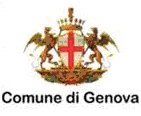 RISULTATI DELLA QUALITA’ DEI SERVIZICarta dei Servizi Direzione StatisticaAnno 2013SERVIZIO EROGATOINDICATOREVALOREGARANTITOVALOREREALIZZATONOTEDiffusione di dati statistici ed elaborazioni tematiche.n. di pubblicazioni annuali su sito web11100%Rispetto del calendario di pubblicazione consultabile sul portale della statistica http://statistica.comune.genova.itrispetto della tempistica prevista100%Consulenze e particolari elaborazioni dati su richiesta del cittadinoTempo di risposta5 gg lavorativi per dati disponibili presso la direzione; per estrapolazione a cura dei Sistemi Informativi ’inoltro della richiesta dati entro 2 gg lavorativi100%Controllo della legittimità e corretta attività dei rilevatori ISTAT e dei rilevatori interni alla Civica AmministrazioneTempo di risposta alla richiesta di controllo identità del rilevatoreIn tempo reale100% 